Calendar, Building and/or Marketing Request Form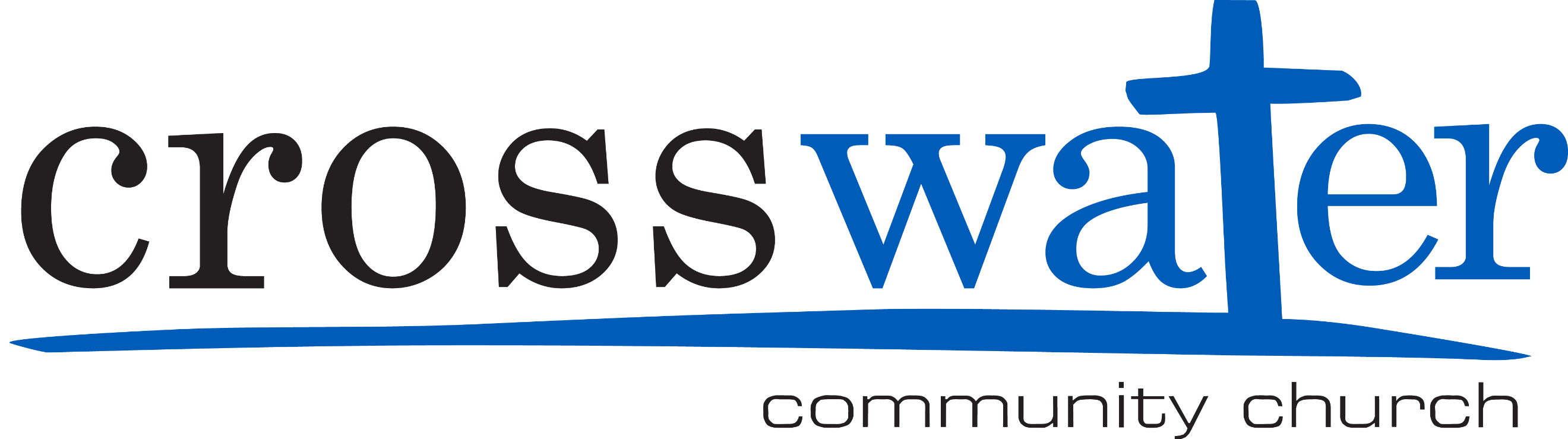 For Internal Church MinistriesYour Name: ________________________    Ministry/Group: ______________________________________Name of Event: ____________________________________________________________________________Description of Event (please provide enough details to put in the Church Center/App/Website/Social Media): ______________________________________________________________________________________________________________________________________________________________________________________________________________________________________________________________________________
__________________________________________________________________________________________Start Date:___________ End Date:_____________   Event Start & End Times:_______________________Do you need to come in on another day to set up? If yes, indicate date and time:__________________________Frequency: One time     Weekly      Monthly      Others (specify) ___________  # of Attendees: ________  Publish on the Public Calendar?  Yes      No 
Building Security: Unlock Time:  __________   Lock Time:  ___________  Person with key fob:_________________Church Location Requested: (** Any Decorations that effect our weekend service experience must be approved.)Worship Building: Worship Center Worship Center Lobby Cry Room Café KitchenHigh School Building (West): High School Auditorium  High School Conference Room High School LobbyAdministration Building (East 1st Floor): Executive Conference Room Other: _________________________________Administration Building East 2nd Floor Kid’s Ministry:   EA-202 Yellow Classroom  EA-203 Green Classroom EA-204 Blue Classroom,  EA-205 Orange Classroom, EA-207 Kid’s Worship CenterAdministration Building East 2nd Floor The Hub: (Middle School) Café Kitchen  Middle School Worship Center Check-in/FoyerOutside Area: Front Parking Lot (grass) Front Parking Lot (paved)  West-side Parking Lot (grass)  West-side Parking Lot (paved)  Breezeways BaptistryChildcare Requested:  Need Childcare Provided During Academy hours EA-205 (Orange Rm)  After Academy hours EA-162 (Large Assembly Rm) Another Room: _______________________(MUST ATTACH CHILDCARE REQUEST FORM) Off Campus (include location)________________________________________________
________________________________________________________________________________________________Registration:  No Registration Needed (App & Website only) Registration Needed (ChurchCenter, App & Website) Event will collect money  Notifications of SignUps/Cancellations sent to (provide email(s)) ________________________________________________________________________________________Creative Arts Requirements: Graphics (if a Slide Design is needed, 1920x1080 pixels) Describe how it should look like or provide theme:________________________________________________________________________________________________What EXACTLY does the Slide need to say? ________________________________________________________________________________________________________________________________________________________________________________________________________________________________________________ Add Date/ Times         Add Location **If you have your own graphic please email to Tyler Stidham: tstidham@crosswaterchurch.net (subject to approval/ re-design by Tyler Stidham.)
Indoor TV      DVD Player      Smartboard        Internet  Weblink to Access during the event: ________________ ________________________________________________ Audio System (How many Microphones: _________) Lighting System (Color / Special Look:_____________
      ____________________________________________ ) Pro Presenter (Slide show/Video) Who will provide the materials? How will it be sent to CW? _________________________________________________________________ Live Stream (Start time:________ End time:________) 
*All Live streams are streamed to our website only* Livestream recording (Email to send the link to: 
      ___________________________________________)   *All video recordings are available for 30 days only* Video System (Camera Operators, IMAG on Projectors, Video Director, etc)Outdoor
 Outside Audio System (Microphones: _________) Outside Lighting System (Color / Special Look:_______
      ____________________________________________ )Marketing Requirements:  QR Code (only for events that require Registration) Add to Live Video Announcement Show on Loop (Before and in between Sunday Services) Connections Area Table  Add to Monthly Current  Add to Website/App Events  Post on Church Social Media (FB, Instagram, Google) Flyers (size: ________ count: _____ by date: ______)Facilities/Maintenance Requirements:Additional Janitorial ServiceAdditional Trash ServiceA/C or Heat** Round Tables / How Many:  _____ How many seats at each table: ______** Rectangle Tables / How Many: Size 6ft_____ 8ft____How many seats at each table: ______*If you are requesting an event, your ministry is responsible for cleaning up after the event including disposal of trash, cleaning kitchen and putting tables/chairs back to original set up. (Must attach Event Room Procedures Request form)**When requesting more than one table, attach a sketch of table layout.Other Info: ________________________________________________________________________________________________________________________________________________________________Responsible Party for Event:Name: _________________________________*Responsible Party must be a member of Crosswater Community ChurchContact Phone number: ____________________Contact Email Address: ____________________Secondary Contact Information:Name:  __________________________________Phone Number:___________________________OFFICE USE ONLYAPPROVED BY:DATE:Event Link (if different from ChurchCenter Registration Link):____________________________________________________________________________________________________________________		